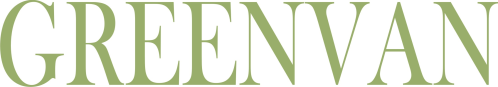 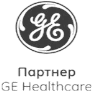 Уважаемые коллеги!Приглашаем Вас 13 декабря 2016 в 13часов на открытый семинар: «Задача появится завтра, решение есть сейчас. Современные биотехнологические решения от GE Healthcare Life Sciences»Место проведения: ФБУН «Екатеринбургский научно-исследовательский институт вирусных инфекций» РоспотребнадзораЦель семинара: обзор оборудования, технологий и расходных материалов GE Healthcare Life Sciences..  Будут представлены надежные решения по использованию технологии и оборудования для количественного анализа изображений флуоресцентной микроскопии,  биосенсеров Biacore ТМ для анализа межмолекулярных взаимодействий, оборудования и расходных материалов для электрофореза, блоттинга, гель документации, фильтрации. Слушатели будут ознакомлены с продукцией Whatman для сбора, транспортировки и хранения  биологических проб.Предварительная программа семинара:Презентация:  «Количественный экспресс-анализ изображений флюоресцентной микроскопии», 30 минВоронцова Елена Владимировна, к.м.н., Институт молекулярной биологии и биофизики, НовосибирскПрезентация: «Оптические биосенсоры BIACORE на эффекте поверхностного плазмонного резонанса», 15 минменеджер по работе с ключевыми клиентами  GE Healthcare Life SciencesПрезентация: «Возможности использования метода динамической спекл-интерферометрии для исследования живых клеток в культуре», 15 минМихайлова Юлия Александровна, ФБУН «Екатеринбургский НИИ вирусных инфекций» Роспотребнадзора, г. ЕкатеринбургПрезентация «Оборудование и расходные материалы производства GE Healthcare Life Sciences для электрофореза, блоттинга, гель документации, фильтрации», 15 минЗеленева Татьяна, руководитель отдела продаж ООО «Гринвэн»Контакты:ФБУН «ЕНИИВИ» РоспотребнадзораАртемкина Ирина ЮрьевнаМоб. 8-982-719-03-59artemkinaeniivi@yandex.ruООО «Гринвэн» Зеленева Татьяна моб. +7 906 091 37 41.tatyana@green-van.ru